                   - со студентами, прибывшими на практику; 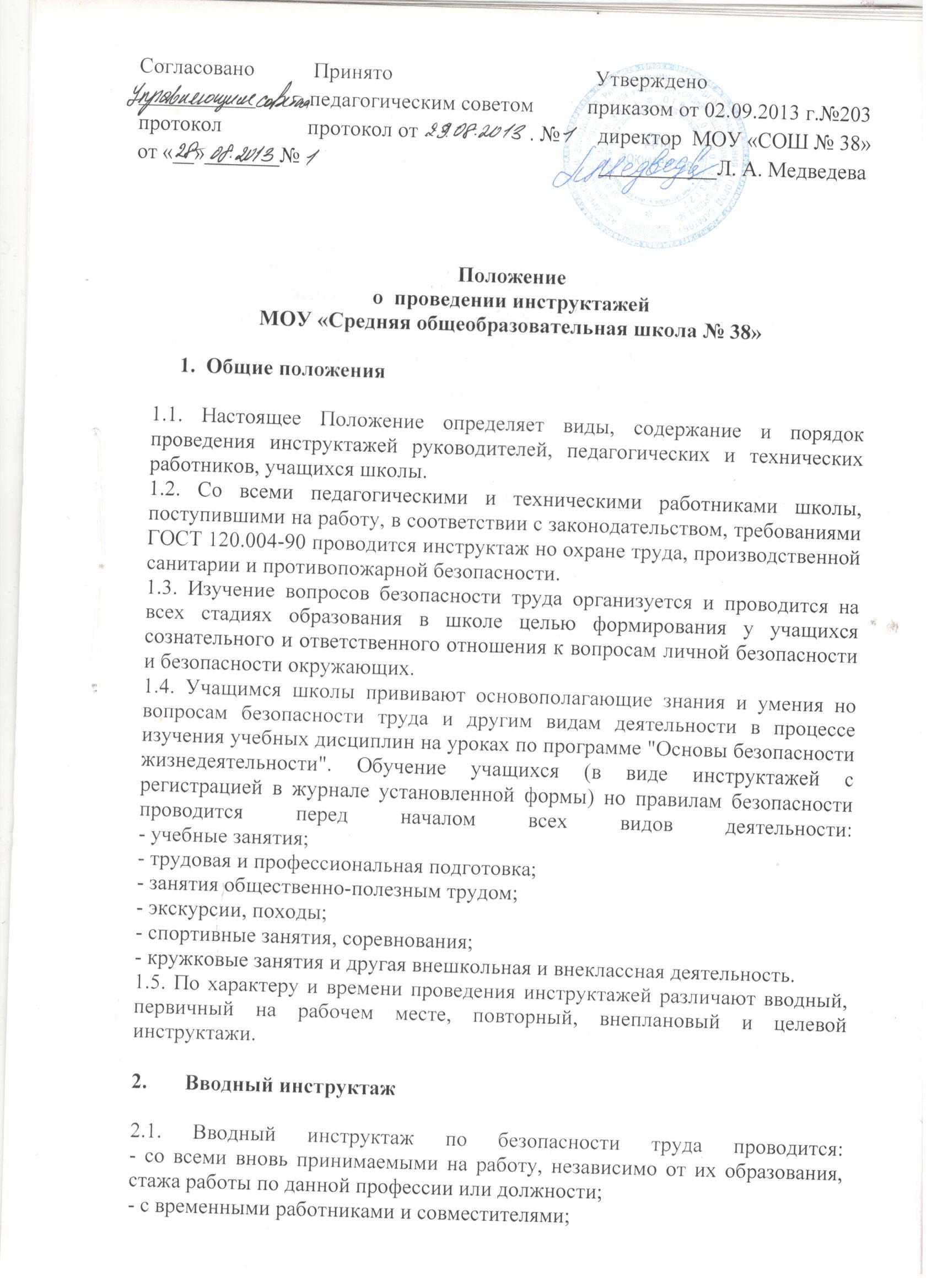 - с учащимися школы перед началом занятий по правилам безопасного поведения в школе, помещениях, кабинетах, перед выполнением лабораторных и практических работ в учебных кабинетах физики, химии, биологии, информатики, обслуживающего груда, в учебных мастерских и спортзале.2.2. Вводный инструктаж работников проводит директор школы.2.3. Вводный инструктаж вновь принятых работников проводится по утвержденной директором школы и на заседании профсоюзного комитета программе вводного инструктажа. Продолжительность инструктажа устанавливается в соответствии с утвержденной программой.2.4.  В образовательном учреждении разрабатываются несколько программ вводного инструктажа: 
- программа вводного инструктажа для работников образовательного учреждения;- программа вводного инструктажа для учащихся;- программа вводного инструктажа для учащихся в кабинетах физики, химии, биологии, информатики, обслуживающего труда, в учебных мастерских и спортзале.2.5. С учащимися вводный инструктаж проводят: - классные руководители, воспитатели, педагоги дополнительного образования, тренеры, каждый со своим классом, группой; - учителя физики, химии, биологии, информатики, обслуживающего труда, трудового обучения, физкультуры, ОБЖ.2.6. Вводный инструктаж должен проводиться в специально оборудованном для этих целей помещении или в кабинете по охране труда, где должны быть учебно-методические пособия, правила охраны труда при выполнении различных видов работ, плакаты по безопасности работы, образцы средств защиты и др.2.7. О проведении вводного инструктажа с работниками делается запись в журнале регистрации вводного инструктажа по охране труда с обязательной подписью инструктируемого и инструктирующего.2.8. Проведение вводного инструктажа с учащимися регистрируют в журнале инструктажа учащихся по охране труда с обязательной подписью инструктируемого и инструктирующего.Первичный инструктаж на рабочем месте3.1. Первичный инструктаж на рабочем месте до начала производственной деятельности проводится: 
- со всеми вновь принятыми в школу работниками;- с работниками, выполняющими новую для них работу;- с временными работниками и совместителями; - со студентами, прибывшими на производственное обучение или практику;- с учащимися перед изучением каждой новой темы при проведении практических занятий в учебных лабораториях, классах, мастерских; - при проведении внешкольных занятий в кружках, секциях;- с учащимися при работе в кабинетах физики, химии, информатики, биологии, обслуживающего труда, в спортзалах и мастерских;- при проведении внешкольных и внеклассных мероприятий по семи рекомендуемым направлениям: пожарная безопасность; электробезопасность; профилактика детского дорожно-транспортного травматизма; безопасность на воде, на льду; меры безопасности при проведении спортивных соревнований, экскурсий, походов, на спортплощадке; профилактика негативных криминогенных ситуаций; правила безопасного обращения со взрывоопасными предметами, веществами, при проведении летней оздоровительной работы и трудовой практики.3.2. Первичный инструктаж на рабочем месте с педагогическими работниками проводит директор школы или один из его заместителей, на кого приказом по школе возложено проведение первичного инструктажа.3.3. Первичный инструктаж на рабочем месте с техническим и обслуживающим персоналом проводит заместитель директора по АХЧ или иное лицо, на которое приказом по образовательному учреждению возложено проведение первичного инструктажа.3.4. Противопожарный инструктаж с работниками проводится лицом, ответственным за его проведение.3.5. Первичный инструктаж на рабочем месте с учащимися проводят: - классные руководители, воспитатели, педагоги дополнительного образования, тренеры, каждый со своим классом, группой; - учителя физики, химии, биологии, информатики, обслуживающего труда, трудового обучения, физкультуры, ОБЖ, каждый по своему предмету.3.6. Первичный инструктаж на рабочем месте с педагогическими работниками образовательного учреждения проводится по программе первичного инструктажа на рабочем месте, утвержденной директором школы и на заседании профсоюзного комитета, и по их должностным обязанностям по охране труда.3.7. Первичный инструктаж на рабочем месте с техническим и обслуживающим персоналом образовательного учреждения проводится по инструкциям по охране труда на рабочем месте, разработанным для каждой профессии и утвержденным директором школы и на заседании профсоюзного комитета.3.8. Противопожарный инструктаж проводится отдельно со всеми работниками по инструкции "О мерах пожарной безопасности", утвержденной директором школы и на заседании профсоюзного комитета, в сроки проведения инструктажа на рабочем месте.3.9. Первичный инструктаж на рабочем месте с учащимися проводится по инструкциям по охране труда на рабочем месте для соответствующих кабинетов, спортзала, мастерских и по инструкциям по семи рекомендуемым направлениям, утвержденным директором школы и на заседании профсоюзного комитета.3.10. Номенклатура должностей и профессий, для которых должны разрабатываться свои инструкции по охране пруда для проведения первичного инструктажа на рабочем месте, определяется приказом директора школы.3.11. Первичный инструктаж па рабочем месте и противопожарный инструктаж с работниками регистрируются в журналах установленной формы с обязательной подписью инструктируемого и инструктирующего. В данном журнале оформляется допуск к работе с подписью лица, непосредственно отвечающего за работу инструктируемого.3.12. Первичный инструктаж па рабочем месте с учащимися регистрируется в том же журнале, что и вводный инструктаж, с обязательной подписью инструктируемого и инструктирующего.Повторный инструктаж на рабочем месте4.1. Повторный инструктаж на рабочем месте с работниками проводится по программам первичного инструктажа на рабочем месте, по должностным обязанностям по охране труда, инструкциям по охране труда на рабочем месте, инструкции о мерах пожарной безопасности.4.2. Для педагогических работников, технического и обслуживающего персонала повторный инструктаж на рабочем месте и противопожарный инструктаж проводятся один раз в год не позднее месяца с начала учебного года.4.3. С учащимися повторный инструктаж па рабочем месте проводится не реже двух раз в год по инструкциям по охране труда на рабочем месте, инструкциям при проведении внешкольных и внеклассных мероприятий по семи рекомендуемым направлениям.4.4. Повторный инструктаж па рабочем месте регистрируется в тех же журналах, что и первичный инструктаж.Внеплановый инструктаж5.1.  Внеплановый инструктаж проводится:- при введении в действие новых или переработанных стандартов, правил, инструкций по охране труда, а также изменений к ним;- в связи с изменившимися условиями труда; - при нарушении работающими и учащимися требований безопасности труда, которые могут привести или привели к травме, аварии, взрыву или пожару, отравлению;- по требованию органов надзора;- при перерывах в работе более чем на 60 календарных дней.5.2. Внеплановый инструктаж проводится индивидуально или с группой работников одной профессии, с группой учащихся но одному вопросу.5.3. Объем и содержание инструктажа определяются в каждом конкретном случае в зависимости от причин и обстоятельств, вызвавших необходимость его проведения.5.4. Внеплановый инструктаж регистрируется в журналах инструктажа на рабочем месте с обязательной подписью инструктируемого и инструктирующего и указанием причины проведения внепланового инструктажаЦелевой инструктаж6.1 Целевой инструктаж проводится с работниками и учащимися перед выполнением ими разовых поручений, не связанных с их служебными обязанностями или учебными программами.6.2 Разовые поручения оформляются приказом директора школы. Исполнители обеспечиваются при этом спецодеждой и иными средствами защиты и необходимым для выполнения работы инструментом, инвентарем.6.3 Запрещается давать разовые поручения по выполнению опасных и вредных работ, требующих специальной подготовки, навыков по выполнению данного вида работы, специальных приспособлений и т. д.6.4 Регистрация целевого инструктажа ГОСТом 120.004-90 в журнале регистрации инструктажей не предусмотрена, однако устно инструктаж проводить необходимо.Общие требования7.1 Дата регистрации вводного инструктажа и инструктажа на рабочем месте в специальном журнале с учащимися по химии, физике, биологии, трудовому обучению, физической культуре, основам безопасности жизнедеятельности должна совпадать с записью о проведении данных инструктажей в классном журнале,7.2 Вводный инструктаж с учащимися, инструктаж по охране труда при организации общественно-полезного труда и при проведении внеклассных и внешкольных мероприятий по семи рекомендуемым направлениям проводится классным руководителем, воспитателем, педагогом дополнительного образования, тренером со своим классом, группой и регистрируется в специальном журнале установленной формы отдельно для каждого класса, группы.7.3 Все журналы регистрации инструктажей:- вводного по охране труда с работниками;- по охране труда на рабочем месте с педагогическими работниками и специалистами; 
- по охране труда на рабочем месте с техническим и обслуживающим персоналом; 
- по охране труда с учащимися (вводного, на рабочем месте и при проведении внешкольных, внеклассных мероприятий) - должны быть пронумерованы, прошнурованы, скреплены печатью с указанием количества листов и с подписью директора школы.7.4. Все инструкции по охране труда для работников, разработанные согласно номенклатуре должностей и профессий в соответствии с приказом директора школы, утверждаются директором школы и на заседании профсоюзного комитета с указанием номера протокола.7.5. Все инструкции по охране труда в образовательном учреждении регистрируются в журнале учета инструкций по охране труда и выдаются работникам учреждения с регистрацией в журнале учета выдачи инструкций по охране труда.